2021-2022 CDSPP Renewal/Registration 						         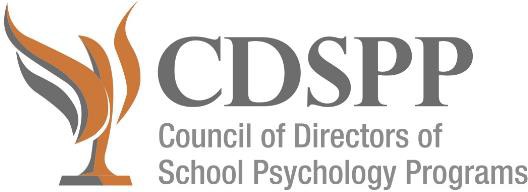 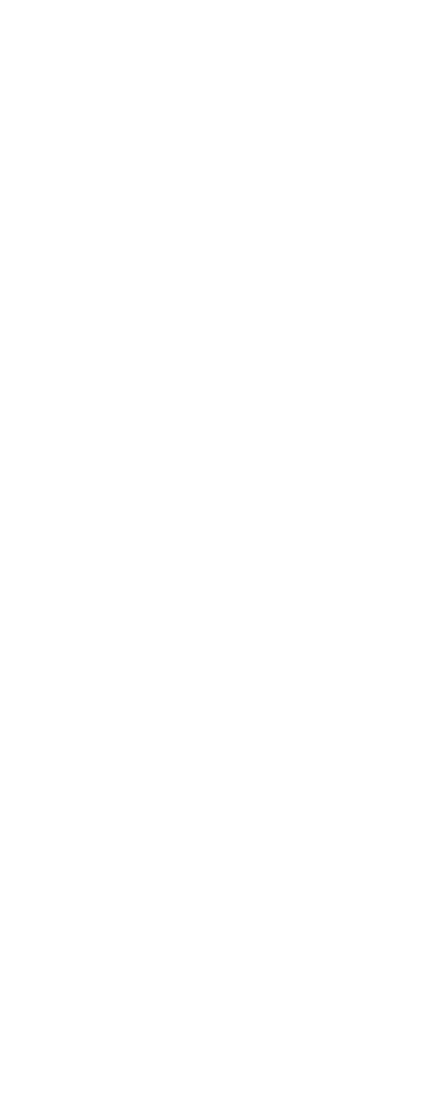 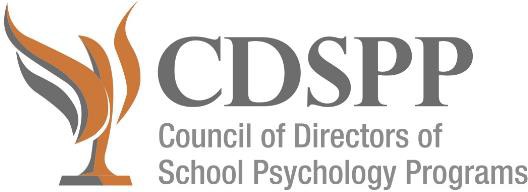 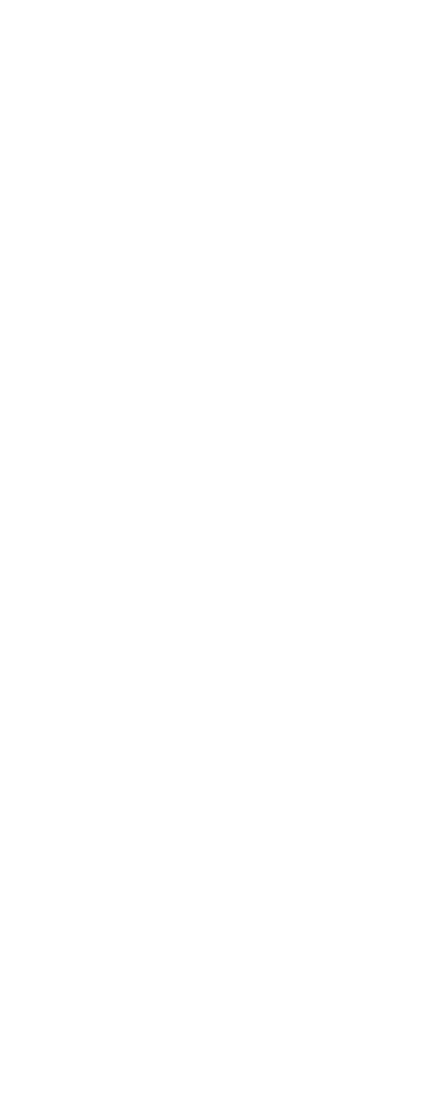 The annual membership fee of $175.00 is due by November 30, 2021. Programs are strongly encouraged to pay the fee online by credit card at http://www.cdspp.net/home/membership. 
To pay by check, please complete this form and send it along with payment of $175 to:       Markeda Newell, Ph.D.       11010 West Meadowcreek Drive
       Milwaukee, WI.       53224Institution/University Name:__________________________________Institution/University Address:___________________________________________________________________________________________Program Director Name:______________________________________Program Director Email:______________________________________Program Director Phone:_____________________________________Membership Type:      Full membership: doctoral program in school psychology in a regionally-accredited institution of higher learning       Associate membership: interest in doctoral program, or doctoral program in development at regionally-accredited institution of higher learningDegree Program Information (check all that apply):        PhD            PsyD                   Specialist                Master’s        APA Accredited                NASP ApprovedThe fee covers membership for the institution during the 2022-2022 academic year (September 2021-August 2022). Continuing membership status requires that the institution offer a doctoral degree in School Psychology. The CDSPP bylaws mandate that institutions more than two years in arrears on dues are dropped from membership.        CDSPP Tax ID# 35-1779790           Questions? Contact Markeda Newall at 
                                                             mnewell2@luc.edu